Summer 2023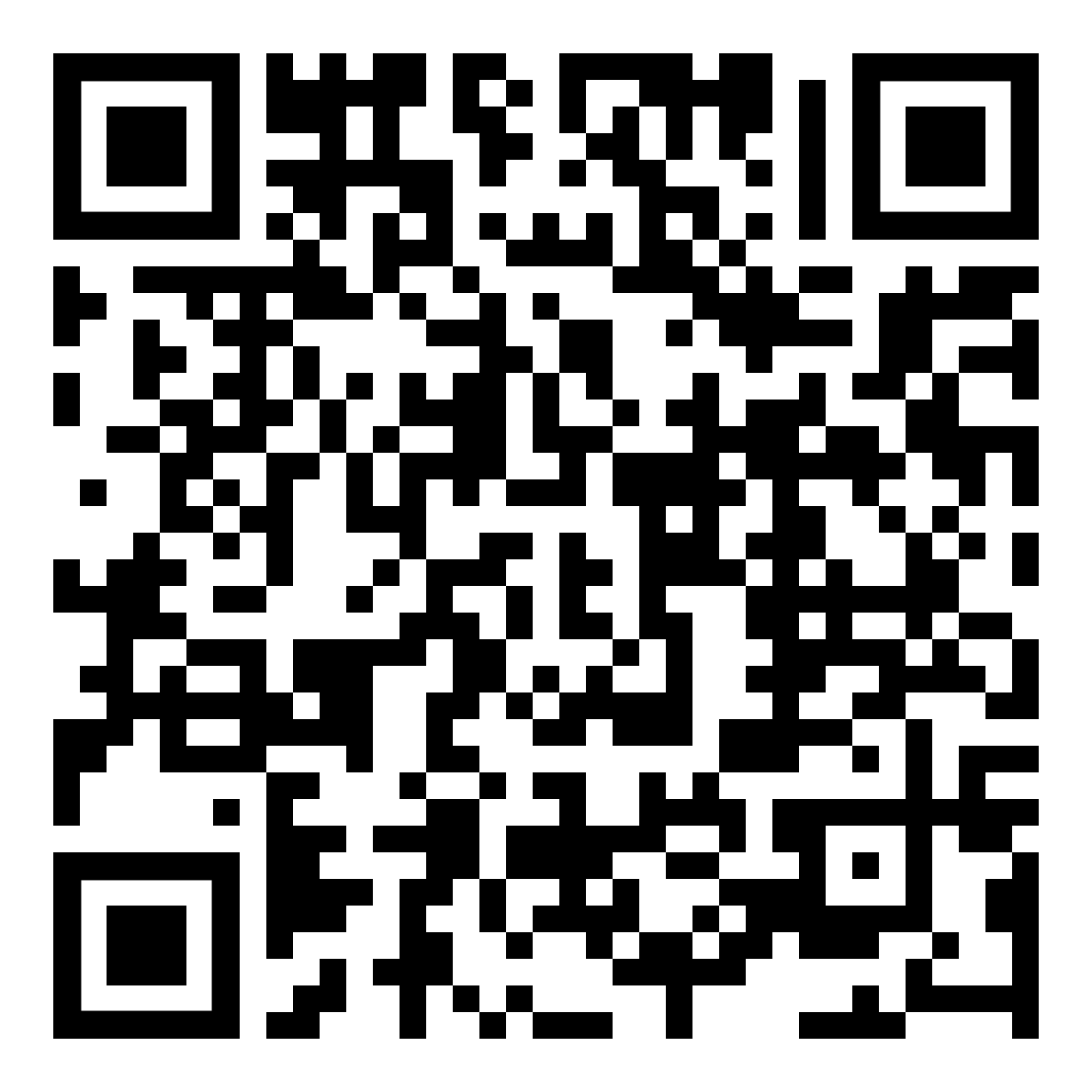 How to Create a Semester Calendar QR codeWEEKSUNMONTUESWEDTHURSFRISAT1MAY 14151617 1st Summer Session Begins18192022122232425262732829 Memorial Day3031JUNE 123445678910511 121314151617618 Father’s Day19 Juneteenth20212223247252627 1st Summer Session Ends28 2nd SummerSession Begins29 Eid al-Adha30JULY 1 823 Independence Day (observed) 4 Independence Day567899 10111213141510161718192021221123242526272829123031AUGUST 1234513678 Classes End9Note: Fall Classes begin Aug 21